Приложение 2Предвосхищение темы занятия по форме «облака слов».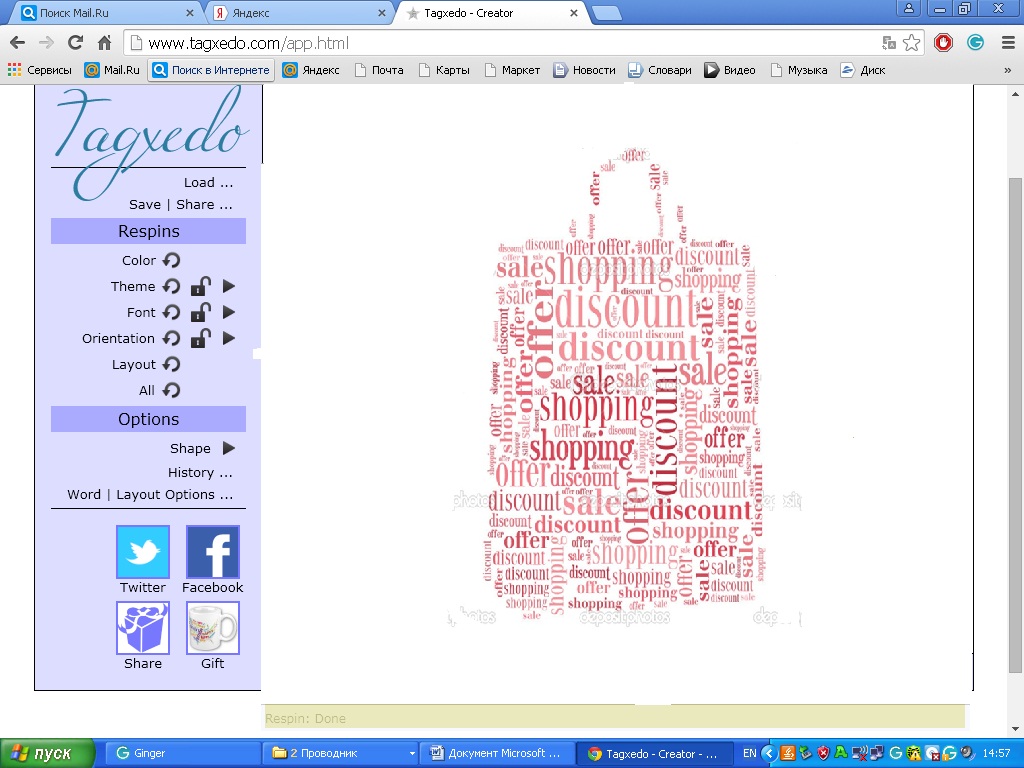 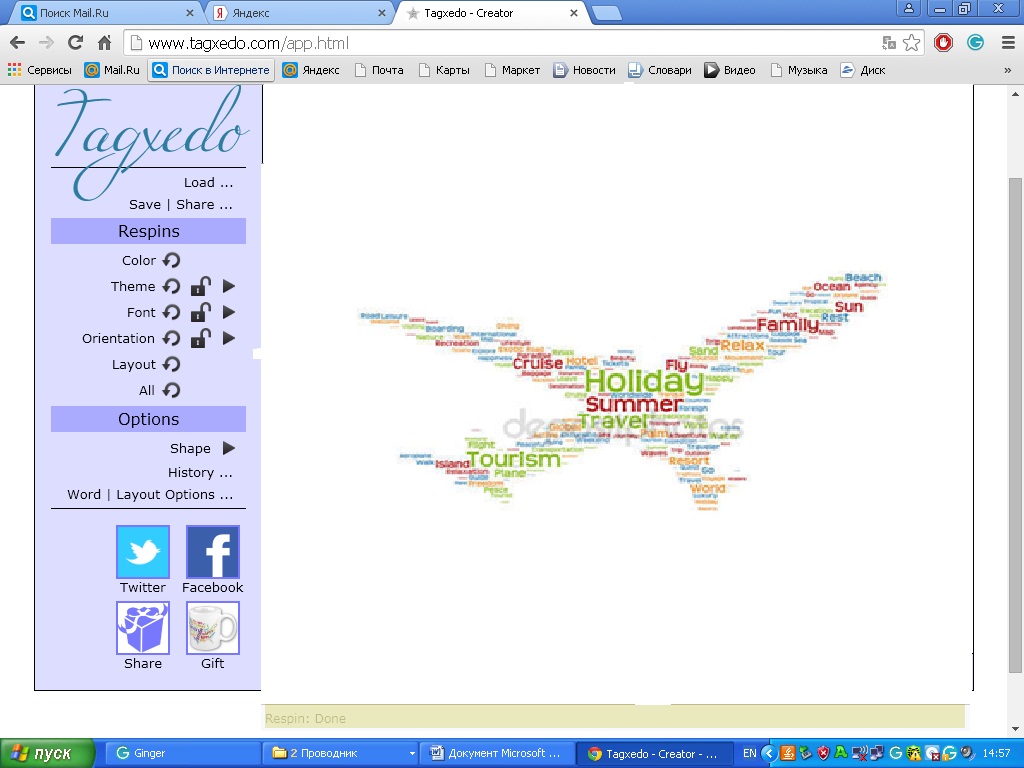 